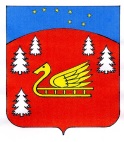 Администрация муниципального образования Красноозерное сельское поселение муниципального образования Приозерский муниципальный район Ленинградской областиПОСТАНОВЛЕНИЕ20 марта 2020 года                                                                                          № 61Об утверждении актуализированнойсхемы теплоснабжения муниципальногообразования Красноозерное сельскоепоселение муниципального образованияПриозерский муниципальныйрайон Ленинградской области на период до 2028    В соответствии с Федеральным законом от 27.07.2010 г. № 190-ФЗ «О теплоснабжении», постановлением Правительства Российской Федерации от 22.02.2012 г. № 154 «О требованиях к схемам теплоснабжения, порядку их разработки и утверждения», руководствуясь Уставом муниципального образования Красноозерное  сельское поселение муниципального образования Приозерский муниципальный район Ленинградской области администрация муниципального образования Красноозерное сельское поселение ПОСТАНОВЛЯЕТ:Утвердить актуализированную схему теплоснабжения МО Красноозерное сельское поселение муниципального образования  Красноозерное сельское поселение муниципального образования Приозерский муниципальный район Ленинградской области.Постановление от 13 апреля 2015 года № 38 «Об актуализации схемы теплоснабжения муниципального образования Красноозерное сельское поселение» считать утратившим силу.Настоящее постановление подлежит официальному опубликованию и размещению на официальном сайте администрации МО Красноозерное сельское поселение http:// http://krasnoozernoe.ru//.Контроль над исполнением настоящего постановления оставляю за собой.Глава администрации                                 				              А. Н. РадецкийИсполнитель: А.Н. Радецкий 8(81379) 67-422Разослано: дело – 2, прокуратура – 1.